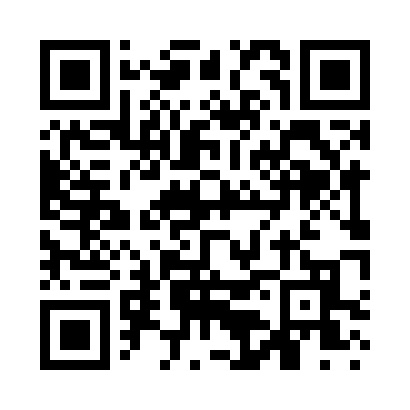 Prayer times for Burns Mill, South Carolina, USAMon 1 Jul 2024 - Wed 31 Jul 2024High Latitude Method: Angle Based RulePrayer Calculation Method: Islamic Society of North AmericaAsar Calculation Method: ShafiPrayer times provided by https://www.salahtimes.comDateDayFajrSunriseDhuhrAsrMaghribIsha1Mon4:586:231:365:238:4910:152Tue4:586:231:365:238:4910:143Wed4:596:241:375:238:4910:144Thu4:596:241:375:248:4910:145Fri5:006:251:375:248:4910:136Sat5:016:251:375:248:4910:137Sun5:016:261:375:248:4810:138Mon5:026:261:375:248:4810:129Tue5:036:271:375:248:4810:1210Wed5:046:271:385:248:4810:1111Thu5:046:281:385:258:4710:1112Fri5:056:291:385:258:4710:1013Sat5:066:291:385:258:4610:1014Sun5:076:301:385:258:4610:0915Mon5:086:311:385:258:4610:0816Tue5:096:311:385:258:4510:0817Wed5:096:321:385:258:4510:0718Thu5:106:321:385:258:4410:0619Fri5:116:331:385:258:4410:0520Sat5:126:341:395:258:4310:0421Sun5:136:351:395:258:4210:0422Mon5:146:351:395:258:4210:0323Tue5:156:361:395:258:4110:0224Wed5:166:371:395:258:4010:0125Thu5:176:371:395:258:4010:0026Fri5:186:381:395:258:399:5927Sat5:196:391:395:248:389:5828Sun5:206:401:395:248:379:5729Mon5:216:401:395:248:379:5630Tue5:226:411:395:248:369:5531Wed5:236:421:385:248:359:54